Resoluciones #122 - #130Resoluciones #122 - #130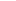 